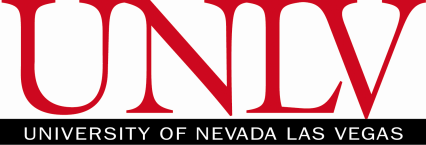 DATE:FROM:TO: 	Chris Viton, ControllerRE:		Acknowledgment of Adherence to Credit                Card Merchant Policy      I acknowledge I have received the Merchant Policy for Credit Card Handling Responsibilities and will adhere to the specifications outline.Printed Name_____________________Signature_________________________Authorization of Department Administrator_____________________(print name)Signature and date_________________